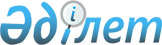 О переименовании улиц села Акшатау Уилского сельского округа Уилского районаРешение акима Уилского сельского округа Уилского района Актюбинской области от 17 октября 2022 года № 107. Зарегистрировано в Министерстве юстиции Республики Казахстан 26 октября 2022 года № 30312
      В соответствии со статьями 35, 37 Закона Республики Казахстан "О местном государственном управлении и самоуправлении в Республике Казахстан", подпунктом 4) статьи 14 Закона Республики Казахстан "Об административно – территориальном устройстве Республики Казахстан", с учетом мнения населения села Акшатау и на основании заключения областной ономастической комиссии при акимате Актюбинской области от 20 июля 2022 года за № 2, РЕШИЛ:
      1. Переименовать следующие улицы села Акшатау Уилского сельского округа:
       улицу Балауса на улицу Әжібай би; 
       улицу Шалкыма на улицу Алаш.
      2. Государственному учреждению "Аппарат акима Уилского сельского округа Уилского района Актюбинской области" в установленном законодательством порядке обеспечить государственную регистрацию настоящего решения в Министерстве юстиции Республики Казахстан.
      3. Контроль за исполнением настоящего решения оставляю за собой.
      4. Настоящее решение вводится в действие по истечении десяти календарных дней после дня его первого официального опубликования.
					© 2012. РГП на ПХВ «Институт законодательства и правовой информации Республики Казахстан» Министерства юстиции Республики Казахстан
				
      Аким Уилского сельского округа 

С. Даулеткалиев
